      Воспитательное занятие для детей начального школьного возраста                               «Пособия по экологии»Цель: расширить кругозор детей через знакомство с проблемой загрязнения природы, привлечь внимание детей к проблемам охраны окружающей среды, формировать экологическую культуру и активную жизненную позицию.                                         Ход занятия.-Здравствуйте, ребята. Если вы отгадаете загадку, то узнаете, о чем мы будем с вами говорить.« Человек влияет на природу
И ее меняет год от года.
Чтобы у планеты век был долог
Создана профессия…»
(эколог)- написано на листочке.-Молодцы, ребята. Эколог – это специалист по защите окружающей среды.-А зачем природу нужно защищать? (природу нужно защищать, чтобы реки, леса, чистый воздух  не только радовали нас, но и сохранились для будущих поколений).-Но не только экологи, но и все люди должны заботиться о чистоте окружающей среды. Сейчас мы с вами соберем мусор. А какой мусор бывает? (стекло, пластик, железо, бумага).Физкультминутка.Дружно вставайте, будем мусор собирать!Мы по улице идем, на которой мы живем,Мы бумажки и стекляшки собираем и кладем.Раз в ведро, а два в корзину,Наклоняем дружно спину.Если вместе потрудиться-Все вокруг преобразится!Давайте разделим весь мусор . Мы будем снимать картинки,на которых изображен мусор ,с нашей планеты Земля и раскладывать по контейнерам.А сейчас отгадайте загадки.Ты выбросил мусор. А дальше? Кто знает?Большая машина в твой двор приезжает,Контейнер огромный поднимет — и вотОна его прямо на свалку везет.И в жаркие дни, под дождем и в морозПриедет за мусором … .Ответ:МусоровозНа траве устроив пир,Фрукты, хлеб съедим и сыр.Время проведем со вкусом,Уберем с полянки …Ответ:МусорПосмотрите с чувством людиЧто с планетой нашей будетОб асфальт, сжигая шиныГазом кашляют…Ответ:МашиныВетки дуба не ломай.Никогда не забывайМусор с травки убирать.Зря цветы не надо…!Ответ:РватьНа солнечной полянкеТут и там – пустые банкиИ, как будто нам назло,Даже битое …!  Ответ:СтеклоНе бросайте никогда корки, шкурки, палки –Быстро наши города превратятся в ….Ответ:СвалкиЭта штучка хоть мала, но энергии полнаОживляет механизмы лишь присутствием она.Ответ:Батарейка Ее изобрели китайцы. Ее получают из дерева.Она легко горит.Из нее получается очень много мусора.На ней обычно рисуют и пишут.Ответ:Бумага Его делают из песка.Чаще всего оно прозрачное.Когда оно падает, то разбивается.Если его нагреть, оно становится тягучим, как тесто. Брошенное в лесу, оно может стать источником пожара.Ответ:СтеклоИз нее у меня сделано очень много игрушек.Она бывает разноцветной и ее трудно сломать.Предметы, изготовленные из нее, мало весят.Если ее поджечь, то появится много черного дыма, который плохо пахнет.Ее нельзя выбрасывать, так как она сама по себе в природе не разлагается.Ответ:ПластмассаСкороговорки.Ветер траву треплет,
у тетерева клюв крепнет.Дятел лечит древний дуб,
Добрый дятел дубу люб.-Ребята,предлагаем вам заполнитьжалобную книгу природы.Вам нужно выбрать подходящие к странице картинки и наклеить их.Молодцы!	Жалобная     книга природы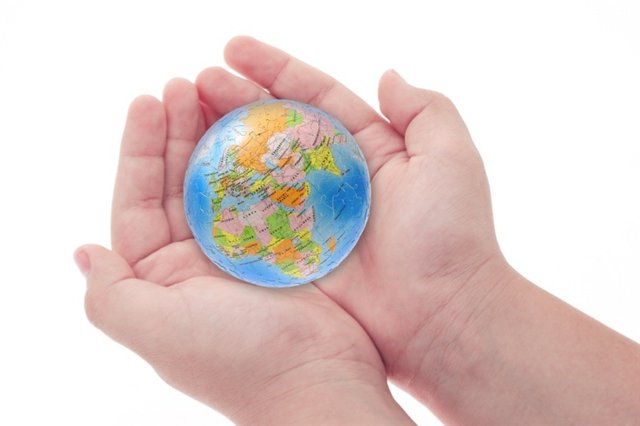                                     "Я сорвал цветок – и он увял,                                               Я поймал мотылька –                                               И он умер у меня на ладони.                                               И тогда я понял, что прикоснуться                                               К красоте можно только сердцем".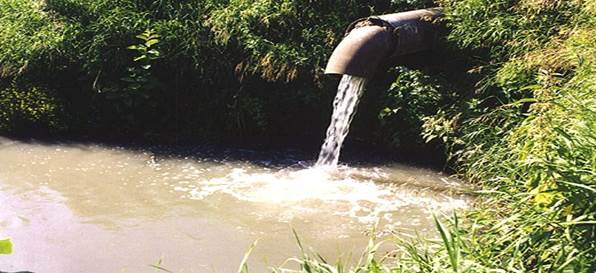 «Ох, тяжело мне! Когда-то я была самой чистой, прозрачной, светлой! А сейчас в меня сливают не до конца очищенную воду, а иногда и совсем её не очищают. Многие люди берут и кидают в меня всё, что захотят. Моя поверхность покрылась грязной плёнкой, а моим обитателям нечем уже дышать. Помогите мне!»                                                                                                Ваша речка.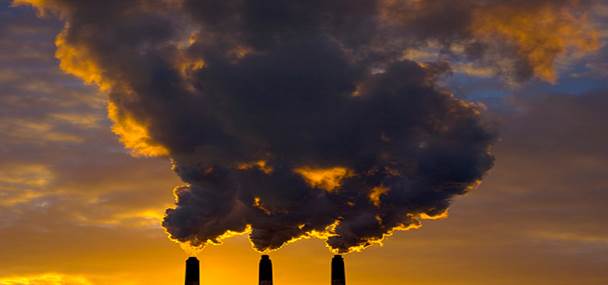 «Я задыхаюсь! Клубы дыма, выхлопные газы автомобилей загрязняют меня! От этого страдаю не только я, но и вы – люди!»                                                                                        Ваш воздух.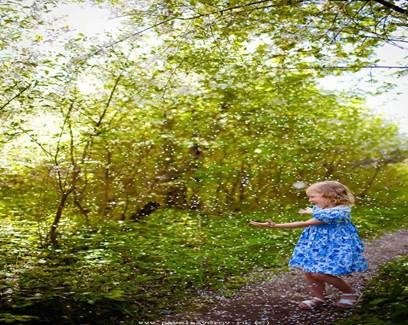 «Была я красивая, была я пригожая, стала на себя непохожая! Траву на мне вытоптали, кусты поломали, берёзки на дрова срубили ,  забросали меня банками, грязной бумагой, тряпками.»                                                                                        Бывшая лесная полянка.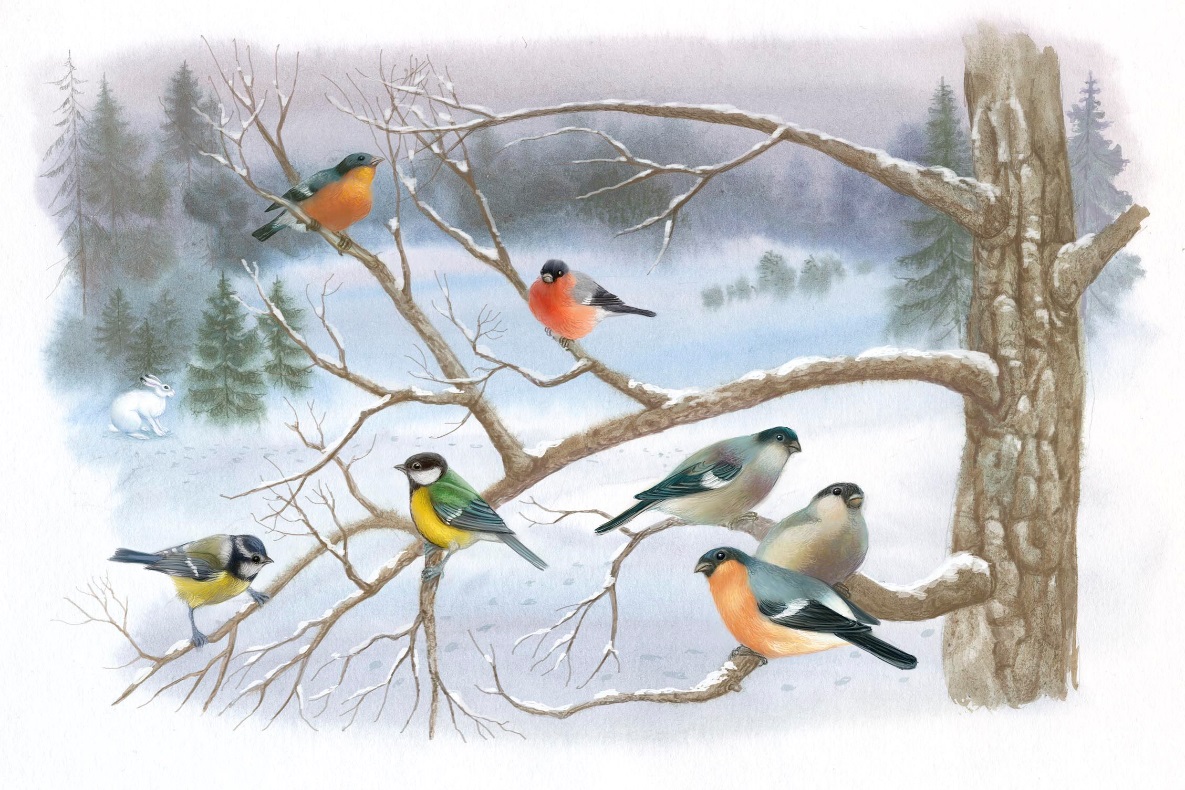 	«Голодно нам в зимнюю стужу! Люди подкармливают нас, но не всегда нам  этот корм достается: то ветром его сдует, то снегом засыплет!»                                                                                           Ваши зимующие птицы.